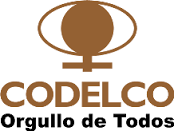 RESUMEN EJECUTIVOLICITACION PÚBLICAETAPA PRECALIFICACION – LICITACION N° 8000000491“GRUA PESCANTE DE COLUMNA 3,2 TONELADAS”Abril 2019CORPORACIÓN NACIONAL DEL COBRE DE CHILEGERENCIA ABASTECIMIENTOLICITACIÓN PUBLICA Nº 8000000491 "GRUA PESCANTE DE COLUMNA DE 3,2 TONELADAS”REQN. CM623R570“RESUMEN EJECUTIVO1. ALCANCE DEL SERVICIO La Corporación Nacional del Cobre de Chile le invita a participar en el proceso de Licitación para el suministro de “Grúa Pescante de Columna de 3,2 Toneleladas” para el Proyecto “Mantención Mayor Espesadores”. División Chuquicamata, Compras para Proyecto de la Dirección Abastecimiento. 2. OBJETIVO Seleccionar la mejor oferta técnica-económica que permita la adquisición del Suministro de “Grúa Pescante de Columna de 3 Toneladas”.3. ALCANCE Suministro: “Grúa Pescante de Columna de 3,2 Toneleladas”GRÚA PESCANTE DE COLUMNA PARA CARGUIO DE BOLAS, TAG 500-GPE-001, CAPACIDAD 3,2 TON.SEGUN HOJA DE DATOS CGPRO-I-POCH-03000-HDDME02-0500-001-0.REPUESTOS PARA UN AÑO DE OPERACIÓN SERVICIO DE ASISTENCIA AL MONTAJE (4 días)(El valor unitario deberá considerar todos los costos para este servicio, adicionalmente, incluir los valores relacionados con: traslados, hospedaje y alimentación.Estos días deben ser, de trabajo efectivo en terreno los cules pueden ser solicitados en diferentes etapas. Vigencia del servicio:(31-12-19.)      4	SERVICIO DE PUESTA EN MARCHA (4 días)El valor unitario deberá considerar todos los costos para este servicio, adicionalmente, incluir los valores relacionados con: traslados, hospedaje y alimentación.Estos días deben ser, de trabajo efectivo en terreno los cuales pueden ser solicitados en diferentes etapas. VIGENCIA HASTA EL 31-12-2019      5	SERVICIO DE CAPACITACIÓN (2)El valor unitario deberá considerar todos los costos para este servicio, adicionalmente, incluir los valores relacionados con: traslados, hospedaje y alimentación.Estos días deben ser, de trabajo efectivo en terreno los cuales pueden ser solicitados en diferentes etapas. VIGENCIA HASTA EL 31-12-2019.4. PLAZO DE ENTREGA El plazo de entrega estimado por el Proyecto es de Catorce (12) semanas para la totalidad del suministro. Plazo contado desde la adjudicación.5. REGISTRO ELECTRONICO:Para participar en este proceso de Precalificación las empresas deberán estar inscritas en:Registro Electrónico de Proveedores de la Cámara de Comercio de Santiago A.G. (CCS).Para materirializar el proceso de inscripción, sólo deberá seguir los siguientes pasos:1.- Ingresar en www.rednegociosccs.cl.2.- Hacer Clic en “Inscríbase aquí” en la Sección Proveedor Nuevo.3.- Seleccionar a su Mandante CODELCO4.- Seleccionar opción Informe ICE5.- Una vez realizado lo anterior, deberá acreditar la información documental de respaldo que le será       solicitada por el equipo de RedNegociosCCS.Para apoyar y facilitar este proceso, se realizarán una serie de charlas de capacitación presencial y online (Webinar) que le serán comunicadas oportunamente a las empresas.Adicionalmente, si se presentan dudas respecto al proceso de Inscripción, podrán realizar sus consultas a través de www.rednegociosccs.cl – sección “Ayuda en Línea” – Solicitudes a RednegociosCCS, e-mail:rednegocios@ccs.cl, o al teléfono +56 9 28185706 y un ejecutivo resolverá su inquietud.6.- RECEPCION ANTECEDENTES DE PRECALIFICACION Y APERTURA DE OFERTAS TECNICAS Y      ECONOMICASPara la presente licitación, se establecen las siguientes etapas:- Etapa I:   Precalificación.- Etapa II:  Calificación Oferta Técnica.- Etapa III: Calificación Oferta Económica.La Etapa de Precalificación  tiene como objetivo:- Calificar las empresas no inscritas en el Registro Electrónico de Proveedores de la Cámara de Comercio de  Santiago A.G (CCS) que den cumplimiento a la totalidad de las condiciones establecidas en los formularios de precalificación (formularios P-E (Experiencia) P-C (Certificción P-TR (Tributarios) y P-FI (Boletín Comercial,  preseleccionándose aquellas que cumplan con los Criterios de Calificación.- Validar a las empresas inscritas en CCS que den cumplimiento a la presentación de los certificados indicados en el formulario P-CCS (Cert. En CCS) y P-FI (Boletín Comercial), preseleccionándose aquellos que cumplan con los Criterios de Calificación.6. 1 PRECALIFICACIONLa evaluación de los antecedentes preliminares considera los siguientes aspectos:NOTA: Además de adjuntar el Certificado Vigente de CSS, deben incluir las Certificaciones declaradas en CSS de sus productos o empresa.De no contar con esta información actualizada en CSS favor incluirla como parte de sus antecedentes a presentar en la etapa de precalificación de esta licitación.La no presentación de la certificación de calidad no lo calificara en la etapa de precalificación.Podrán continuar en el proceso de licitación aquellas empresas que cumplan con los requerimientos mínimos solicitados, a las cuales se les enviará un número de licitación para que presenten sus ofertas técnicas y económicas. 7. PARTICIPACIÓN EN EL PROCESO DE LICITACIÓN Esta licitación será realizada a través del Portal de Compras de Codelco, SRM, la plataforma de licitaciones electrónica de Codelco. Podrán participar en esta Licitación aquellos Proponentes que hayan recibido la invitación a través de Portal de Compras de Codelco y que cuenten con el suministro indicado. Si a usted, como proveedor, no le ha llegado la invitación a través de portal, puede solicitar su inclusión en este proceso, al correo icarr001@codelco.cl, con copia a: vtapi008@codelco.cl,,  Debe enviar el correo a mas tardar el Martes 16 de Abril de 2019 , hasta las 16:00 horas, caso contrario podría quedar fuera y será de su entera responsabilidad, dado que este  proceso se rige por un cronograma, que tiene hitos que cumplir.En el correo debe incorporar en asunto el número de la “Licitación ,  Precalificación "Grúa Pescante de Columna 3,2 Toneladas”, además debe indicar razón social y RUT de la empresa.Como se mencionó en el punto anterior, esta licitación será realizada a través de la plataforma electrónica oficial de Codelco, el Portal de Compras, SRM.      Para participar en esta licitación, debe estar registrado en Portal de Compras CODELCO. En caso de no tener actualizado su registro debe contactarse al teléfono +56 2 2818 5765 en horario de Lunes a Viernes de 08:00 a 19:00 hrs o al correo electrónico Conportalcompras@codelco.clLa información a entregar al Portal de Compras de CODELCO es la indicada en el siguiente cuadro:Razón SocialNombre FantasíaR.U.TContactoE-mailTeléfono Nombre Licitación		 Precalificación Suministro Grúa Pescante de Columna 3,2 Toneladas Nombre Gestor			 Inés Carrazana M. – Gestor de Compras para Proyectos8.  CALENDARIO DEL PROCESO DE PRECALIFICACIONCualquier alteración de este cronograma será comunicado oportunamente vía Portal de Compras a todos Proponentes.Experiencia-CalidadCalificaciónExperiencia del proveedor en soluciones similares en la minería:3 referencias de negocios en los últimos 6 (seis) años.Cumple/No cumpleCertificación de Calidad: se evaluará Certificado de calidad actualizado, de los productos, de la empresa o del fabricante para el caso de las empresas que actúan en carácter de representante o distribuidor oficial.Cumple/No cumpleCarpeta tributaria los últimos 2 (dos)  años. Se evaluará si la empresa ha tenido actividades tributarias en este período. Aplica solo para proveedores que actualmente no están en el Registro de Proveedores de la Cámara de Comercio de Santiago (CCS) y que deben iniciar su inscripción.Cumple/No cumpleACTIVIDAD LUGARFECHAHORAPublicación Página WEB de Codelco de informe ejecutivo e Invitación por el Portal de Compras WEB CODELCO PORTAL DE COMPRAS11.04.2019Solicitar invitación para participar en licitación.Vía correo electrónicoicarr001@codelco.clvtapi008@codelco.cl16.04.2019Hasta las 16:00 hrs.Recepción de Antecedentes de Precalificación Vía Portal de Compras 22.04.2019Hasta las 16:00 hrs.Resultado de PrecalificacionVía correo electrónico a los proponentes 29.04.2019